Cardápio Colégio São José - Setembro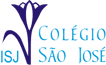 A refeições (lanche da manhã e almoço) e o suco são retirados pelos alunos diretamente no balcão.Lanche da manhã – Todos os dias é servido suco ou leite achocolatado , fruta e  opção de bolacha salgada e doce.Almoço -  No momento estamos servindo diariamente, salada de alface e tomate. Os lanches da tarde serão distribuídos em embalagens/kits individuais seguindo as normas da Vigilância Sanitária/Protocolo COVID19.Caso algum aluno não ingira todos os alimentos do seu kit, será orientado a guardar o restante na mochila para levar para casa.O cardápio poderá sofrer alterações de acordo com a disponibilidade dos alimentos.Karina TranjanNutricionista – CRN 1865901/0902/0903/09LANCHE DA MANHÃBisnaguinha queijo brancoPão de cará com requeijãoBolo simplesMisto frioALMOÇOArroz e feijãoStrogonoff de carneBatata palhaSaladaFruta Arroz e feijãoFilé de frango à parmegianaCouveSaladaFruta Arroz e feijãoQuibe de fornoSalada de legumesFruta LANCHE DA TARDEPão francês com presuntoPalha ItalianaMexicanoGelatina de morangoPão de forma com requeijãoBolo de banana06/0907/0908/0909/0910/09LANCHE DA MANHÃ-----------------------------------------Pão de forma com presuntoPão francês com requeijãoIogurte ALMOÇOAULA SUSPENSAFERIADOFERIADOArroz e feijãoBife de panelaCreme de milhoSaladaFrutaArroz e feijãoFrango assado com batatasSalada FrutaLANCHE DA TARDE-------------------------------------------Pão francês com queijoBolo de morangoPão de milho com requeijãoGelatina de framboesa13/0914/09 15/0916/0917/09LANCHE DA MANHÃPão de cará com requeijãoChocolate quenteMisto frioPão francês com queijoBisnaguinha com peito de peruCereal com leitePão francês com requeijãoALMOÇOPenne ao molho rosêTirinhas de frango grelhadoCenourinha soutêSaladaFruta Arroz e feijãoBolo de carne recheadoPurê de batataSaladaFruta Arroz e feijãoPicadinho de frango com legumesSalada Fruta Feijoada KidsSaladaFrutaArroz e feijãoBolinho de peixeSalada FrutaLANCHE DA TARDETorradaOvo mexidoHot dogBananinha Pão de cará com queijoBrigadeiro de colherMexicanoGelatina de limãoPão de leite com requeijãoBolo formigueiro20/0921/0922/0923/0924/09LANCHE DA MANHÃMisto frioPão francês com manteigaOvo mexidoPão de cará com queijoBisnaguinha com presuntoPão francês com requeijãoIogurte ALMOÇOArroz e feijãoBife Batata doce assadaSaladaFruta Arroz e feijãoFrango gratinadoBatatinhaSaladaFruta MacarronadaCubinhos de carneBrócolis refogadoSaladaFruta Arroz e feijãoFricassê de frangoSaladaFrutaArroz e feijãoTirinhas de carneMandioquinha soutêSaladaFruta LANCHE DA TARDESanduíche natural de frangoLeite fermentadoCroissant Paçoca Pão francês com peito de peruMousse de limãoPão de queijoGelatina de uvaEgg Bread com requeijãoBolo de maçã27/0928/0929/0930/0901/10LANCHE DA MANHÃPão francês com queijoMisto frioCereal com leitePão de cará com requeijãoBolo simplesBisnaguinha com peito de peruPão francês com requeijãoALMOÇOArroz e feijãoStrogonoff de frangoBatata palhaSalada Fruta Arroz e feijãoCarne moídaPurêSaladaFruta Arroz e feijãoFilé de peixeSalada de legumesFruta Nhoque ao sugoCarne assadaEspinafreSaladaFruta Arroz e feijãoAlmôndegas de frangoPolenta moleSaladaFruta LANCHE DA TARDEBisnaguinha integral com queijo brancoOvinho de codornaEsfiha de frangoBombom Pão de cará com presuntoPavê de abacaxiMexicanoGelatina de abacaxiBisnaguinha com requeijãoBolo de churros